Photographs may be taken of dogs on the day which may be published in our newsletter and/or on our club’s FB page.  Photographers (not more than two) will be nominated committee members and will enter the ring after each class has been judged to take photographs of the 1st to 4th placed dogs.   Please notify the show manager if you do not want your dog to be photographed.This Show will be held under the Rules and Regulations of the Kennel Union of S.A.  All Exhibitors/Handlers are responsible for the control of their dogs at all times and shall be personally liable for any claims which may be made in respect of injuries which may arise or be caused by their dogs.                                                                                      RIGHT OF ADMISSION RESERVED                                                                                                                                                                    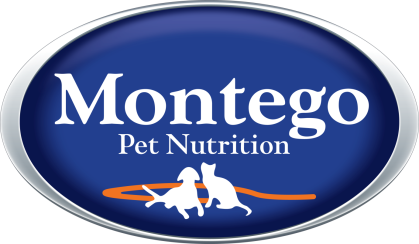 NORTH WESTSTAFFORDSHIRE BULL TERRIER CLUB13th CHAMPIONSHIP SHOWJUDGE : MR ROB DU PLOOYGOLDFIELDS SHOW GROUNDS BOEING ROAD, BEDFORDVIEWSATURDAY, 12 AUGUST 2017      09H30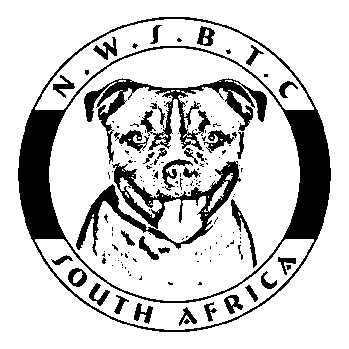 RING STEWARD:Walter Degenhardt        VET:  Bedfordview Vet Hospital  (011)  616 4088CLUB OFFICIALS:Chairman:Vice Chairman:Hon Secretary:Hon Treasurer:Show Manager:Johann PretoriusLauren UffindellDebbie LurieStefanie PretoriusJohann Pretorius076 090 5813084 250 0622082 822 0772063 274 6991076 090 5813ENTRY FEES:Members of NWSBTC:     R 90-00 per entry registered in member’s name.                                    Non-members:                 R100-00 per entry.CATALOGUES:R30-00 each – to be ordered and paid for with entries.ENTRIES CLOSE:28 July 2017.		Numbers to be collected at the show. POSTAL ADDRESS:N.W.S.B.T.C., P.O. Box 650575, Benmore, 2010Entry fees must accompany entries.  All cheques must be crossed and made payable to North West Staffordshire Bull Terrier Club.  No post-dated cheques will be accepted.  Entries postmarked on or prior to closing date shall be accepted if received within 5 days of the closing date. Please add R18.50 for cash or cheque deposits.BANKING DETAILS:ABSA  Centurions  Branch Code  632 005  Account Number 405 594 4174  Fax proof of deposit together with entries to 086 518 4506or email nwsbtc@gmail.comBREED CLASSES:Breed classes in which exhibits may be entered and order of Judging:Baby Puppy, Minor Puppy, Puppy, Junior, Graduate, SA Bred, Imported, Veteran, Open, Champion.  ORDER OF JUDGING:Best Baby Puppy, Best Puppy, Reserve Best Puppy, Best Junior, Best SA Bred, Best Veteran, Best in Show, Reserve Best in Show.PRIZES:Rosettes for 1st, 2nd, 3rd 4th, CC, RCC, BBP, BP, RBP, BJ, BSAB, BV, BIS. Montego Dog Food for class winners.CATERING:The Club will be selling hot dogs and drinks at the show. 